T-Mobile Joins Comcast on Fighting Robocalls Comcast and T-Mobile are working together on technology aimed at discouraging the spread of illegal robocalls by exhibiting the first call across three networks that successfully leveraged the SHAKEN/STIR call validation framework from one end to another. The third network comes from Inteliquent, a company that provides voice services and messaging.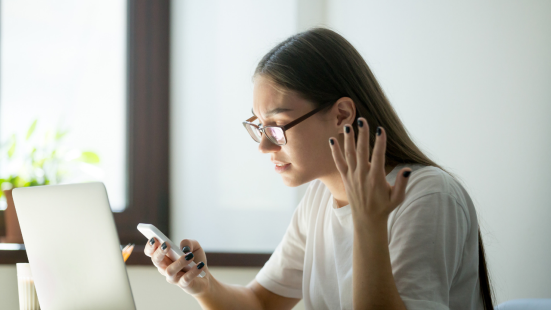 CNET 11/21/19https://www.cnet.com/news/t-mobile-and-comcast-broaden-anti-robocall-feature/ Image credit:https://ewscripps.brightspotcdn.com/dims4/default/a6d3fea/2147483647/strip/true/crop/1280x720+0+0/resize/1280x720!/quality/90/?url=https%3A%2F%2Fewscripps.brightspotcdn.com%2F93%2F5c%2F36a1e904422485629525184cb339%2Funtitled-design.png 